会议室网上预订功能操作说明手机端操作一、申请预订１、打开手机企业微信App２、进入“工作台”－“审批”－“会议室预订”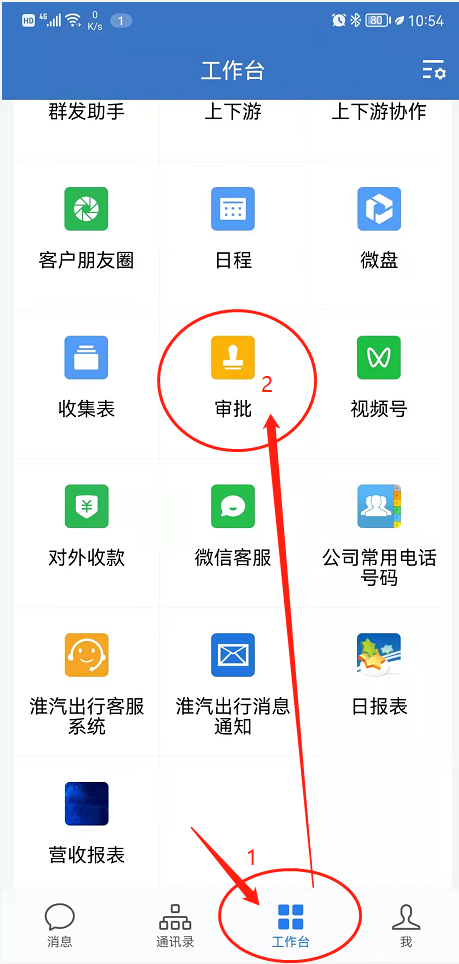 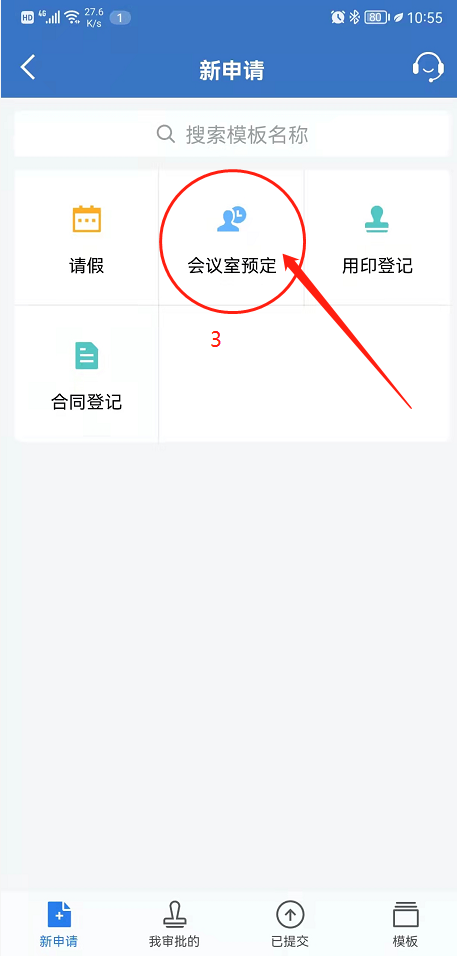 3、填写提交会议室使用信息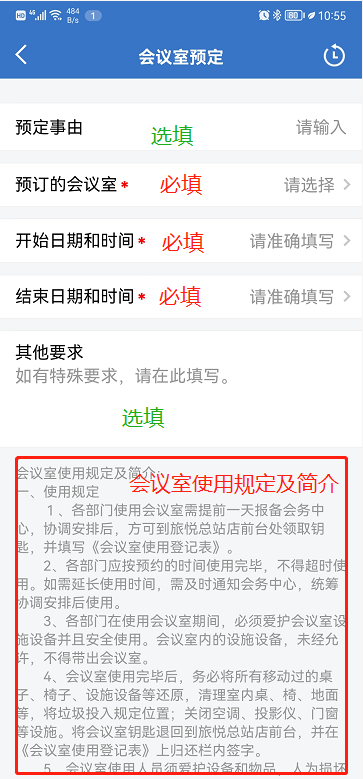 4、添加抄送人（非必选项）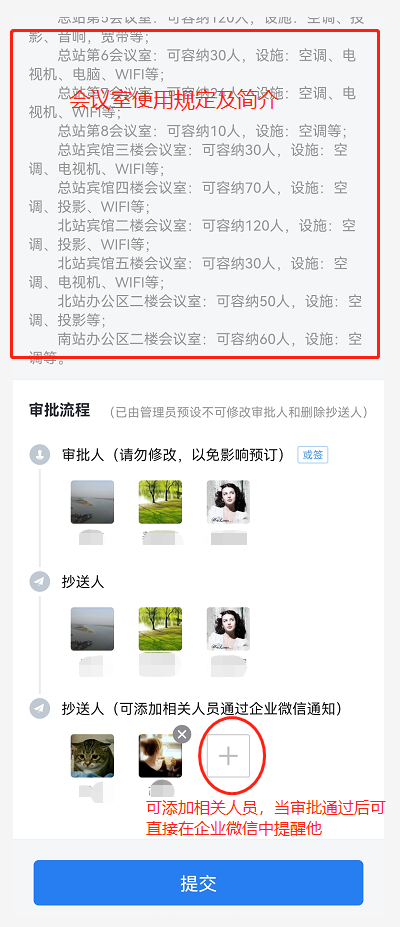 二、查看申请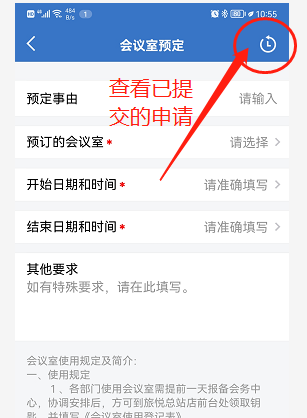 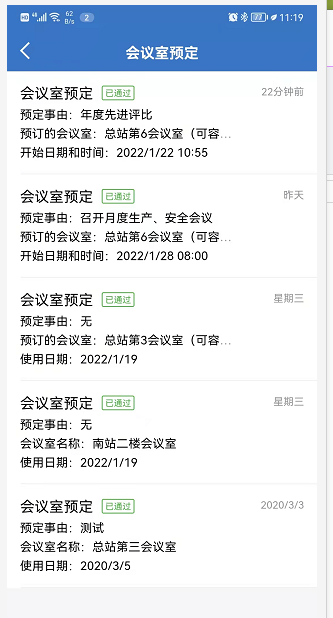 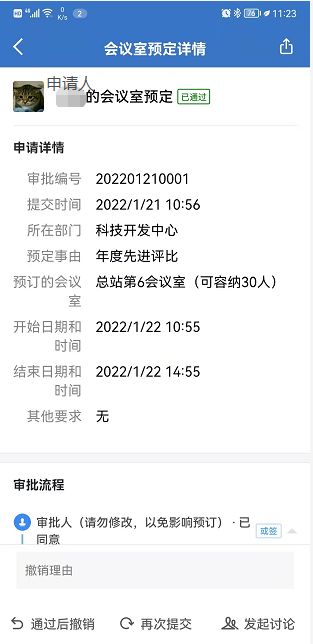 三、查看申请审批信息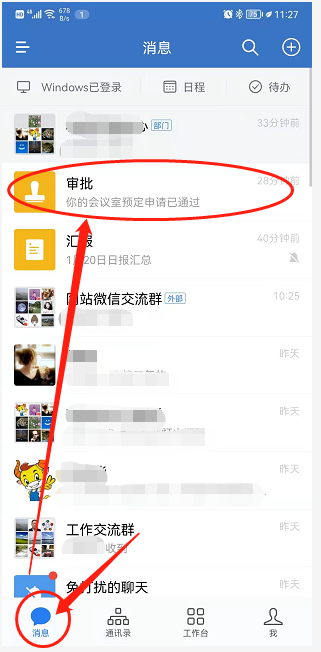 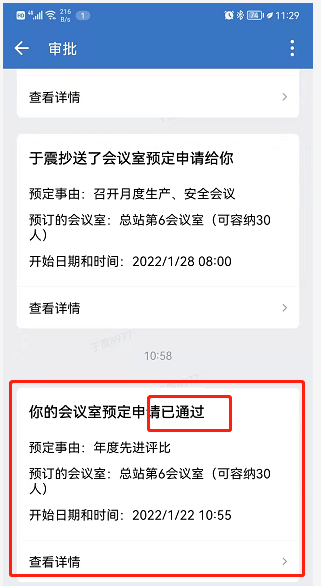 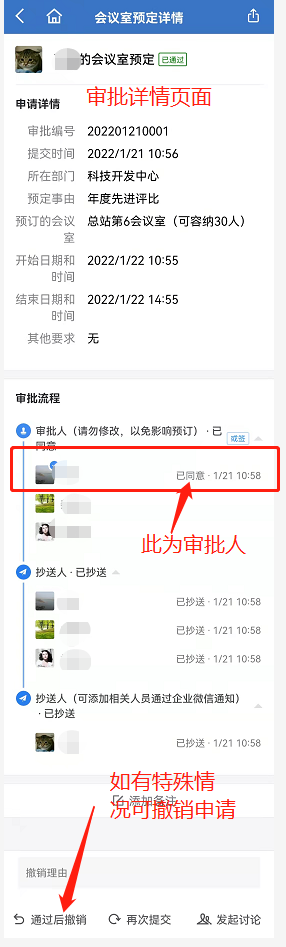 电脑端操作一、申请预订１、打开电脑中企业微信图标２、进入“工作台”－“审批”－“会议室预订”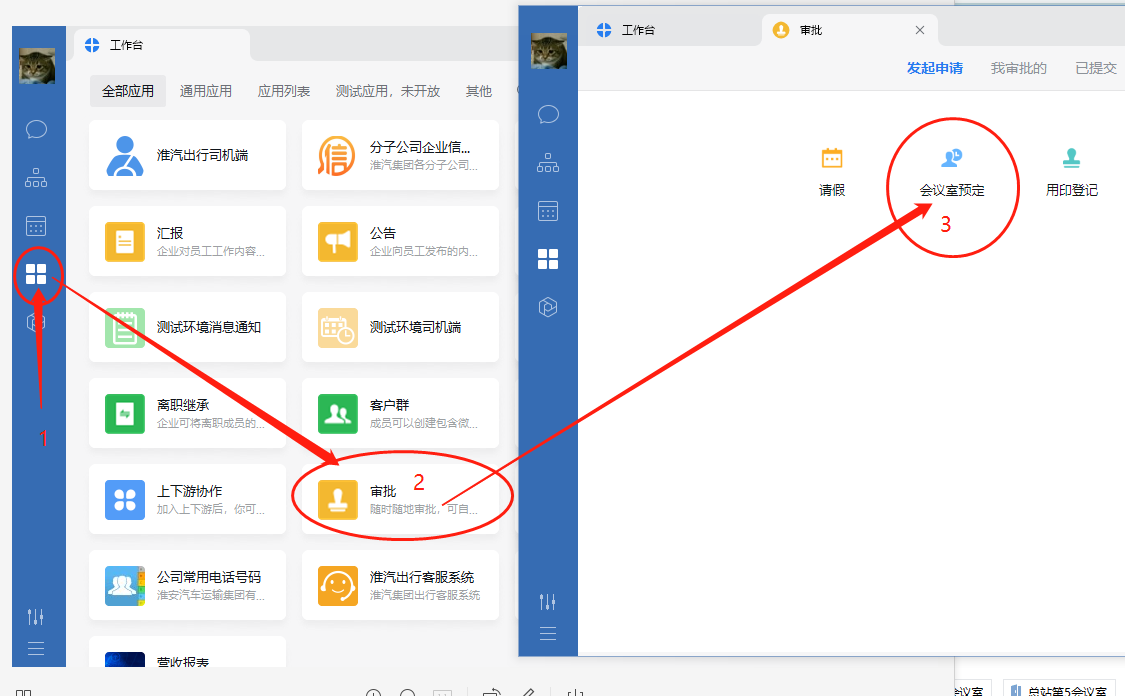 3、填写提交会议室使用信息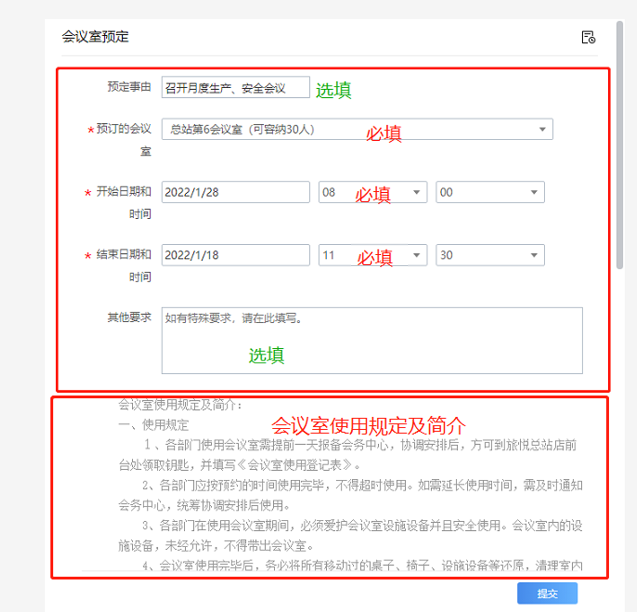 4、添加抄送人（非必选项）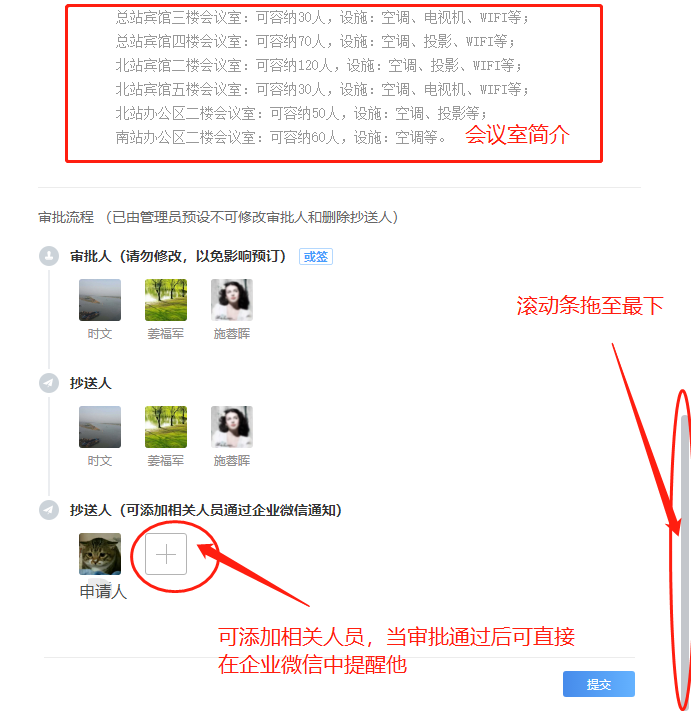 二、查看申请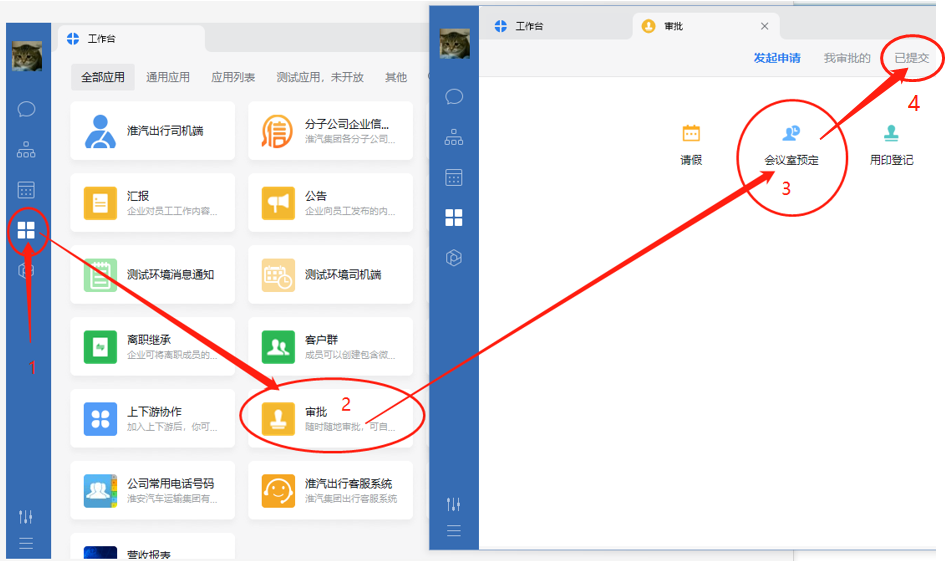 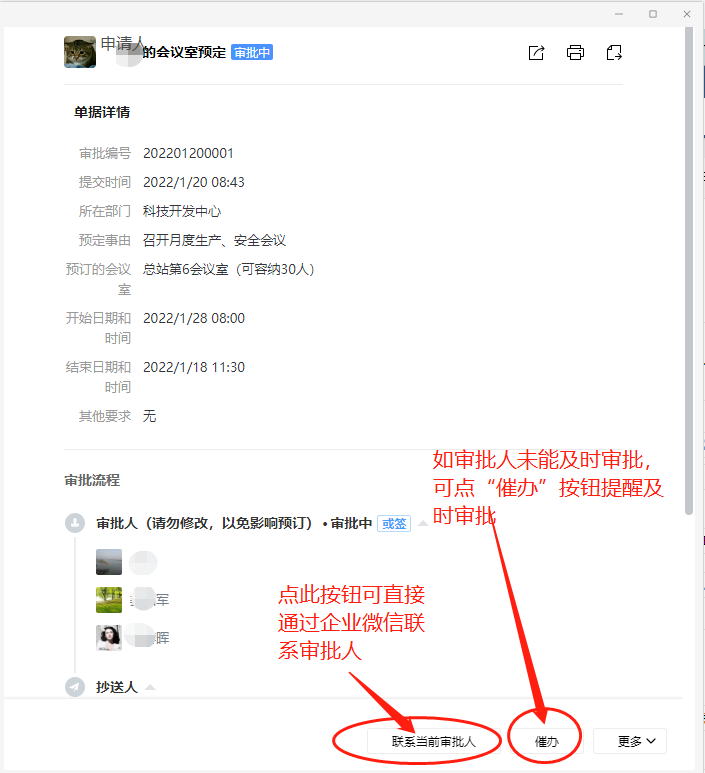 三、查看申请审批信息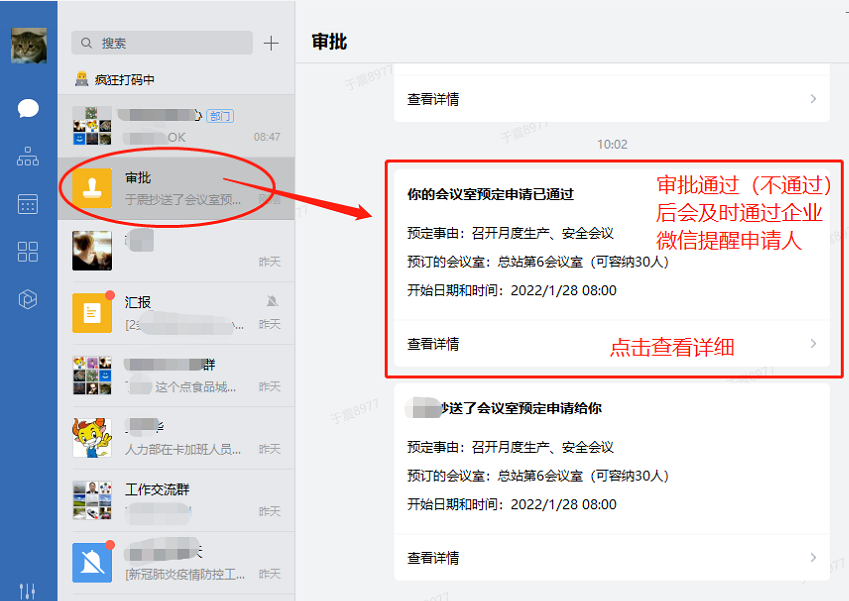 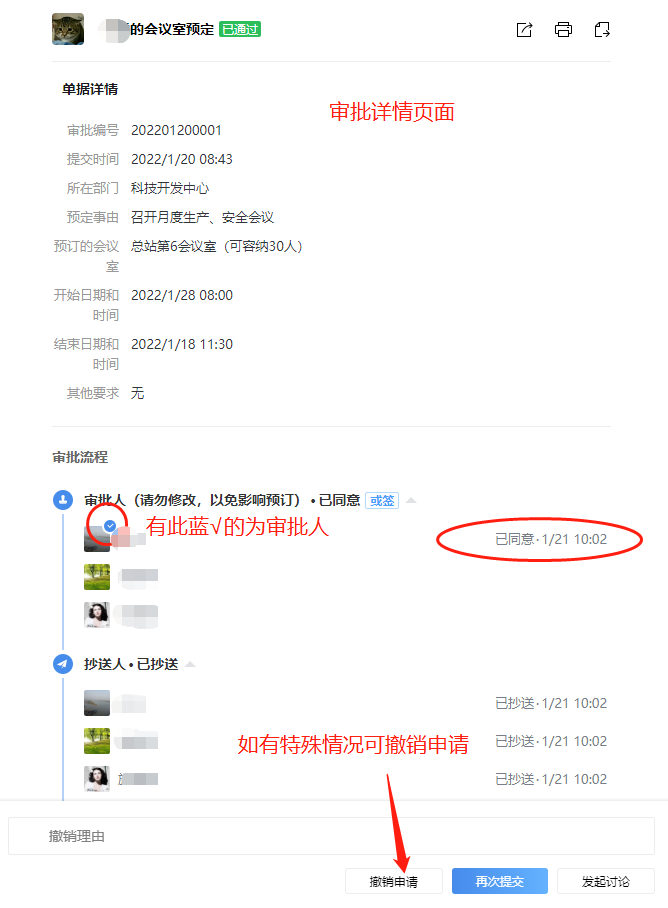 